(приложение №2)МУНИЦИПАЛЬНОЕ БЮДЖЕТНОЕ ДОШКОЛЬНОЕ ОБРАЗОВАТЕЛЬНОЕ УЧРЕЖДЕНИЕ «ДЕТСКИЙ САД №1 «КОСМОС» ГОРОДА ЕВПАТОРИИ РЕСПУБЛИКИ КРЫМ»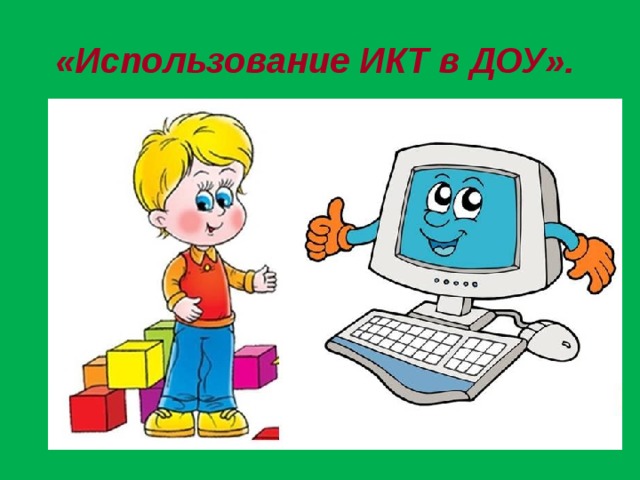 Составила: И.А. Гриценкостарший воспитатель2019г.Информационно-коммуникационные технологии в образовании - это комплекс учебно-методических материалов, технических и инструментальных средств вычислительной техники в учебном процессе, формах и методах их применения для совершенствования деятельности специалистов учреждений образования (администрации, воспитателей, специалистов), а также для образования (развития, диагностики, коррекции) детей.Где же ИКТ могут помочь современному педагогу в его работе?1.Подбор иллюстративного материала к совместной организованной деятельности педагога с детьми и для оформления стендов, группы, кабинетов (сканирование, Интернет; принтер, презентация). 2.Подбор дополнительного познавательного материала. 3.Обмен опытом, знакомство с периодикой, наработками других педагогов. 4.Оформление групповой документации, отчётов. 5.Создание презентаций в программе Рower Рoint для повышения эффективности совместной организованной деятельности с детьми и педагогической компетенции родителей в процессе проведения родительских собраний. 
При создании единой базы методических и демонстрационных материалов у педагога появляется больше свободного времени.

В работе с дошкольниками можно выделить следующие доступные направления использования ИКТ: 
1.создание презентаций; 2.работа с ресурсами Интернет; 3.использование готовых обучающих программ; 4.разработка и использование собственных авторских программ. Использование информационно-коммуникационных технологий в дошкольном образовании позволяет расширить творческие возможности педагога и оказывает положительное влияние на различные стороны психического развития дошкольников. Развивающие занятия с ее использованием становятся намного ярче и динамичнее. Применение компьютерной техники позволяет сделать занятие привлекательным и по-настоящему современным, решать познавательные и творческие задачи с опорой на наглядность.В результате работы по внедрению информационных технологий можно отметить преимущества перед традиционными средствами обучения:1. ИКТ даёт возможность расширения использования электронных средств обучения, так как они передают информацию быстрее; 2. Надолго привлекает внимание детей и способствует повышению у них интереса к изучаемому материалу. Высокая динамика занятия способствует эффективному усвоению материала, развитию памяти, воображения, творчества детей; 3.Обеспечивает наглядность, которая способствует восприятию и лучшему запоминанию материала, что очень важно, учитывая наглядно-образное мышление детей дошкольного возраста. При этом включаются три вида памяти: зрительная, слуховая, моторная; 
4. Слайд-шоу и видеофрагменты позволяет показать те моменты из окружающего мира, наблюдение которых вызывает затруднения: например, рост цветка, вращение планет вокруг Солнца, движение волн, вот идёт дождь;5. Также можно смоделировать такие жизненные ситуации, которые нельзя или сложно показать и увидеть в повседневной жизни (например, воспроизведение звуков природы; работу транспорта и т.д.);6. Использование информационных технологий побуждает детей к поисковой исследовательской деятельности, включая и поиск в сети Интернет самостоятельно или вместе с родителями; 

ИКТ могут быть использованы на любом этапе совместной организованной деятельности: В начале для обозначения темы с помощью вопросов по изучаемой теме, создавая проблемную ситуацию; Как сопровождение объяснения педагога (презентации, схемы, рисунки, видеофрагменты и т.д.) Как информационно-обучающее пособие Для контроля усвоения материала детьми. ФГОС дошкольного образования предусматривает формирование информационно-образовательной среды в ДОУ: 

1. Создание необходимой материально-технической базы по информатизации образовательного процесса. Материально-техническое обеспечение предполагает наличие в ДОУ административных компьютеров, ноутбуков, мультимедийной системы, интерактивной доски и др. компьютерной техники. Желательно, чтобы все компьютеры детского сада были объединены в единую локальную сеть.Отсутствующую связь всех ПК в локальную сеть может заменить сайт ДОУ, связанный гиперссылками с групповыми сайтами и сайтами специалистов.2.Обеспечение рационального и эффективного использования современных ИКТ в образовательном пространстве дошкольной организации. Использование ИКТ в образовательной деятельности педагогов направлено на повышение результативности образовательного процесса. Электронная библиотека и для педагогов (где будут дидактические и методические материалы, электронные пособия и др.), и для детей (презентации, дидактические игры, мультфильмы и др.). Грамотное использование современных информационных технологий позволяет существенно повысить мотивацию детей к обучению, предоставляя возможность воссоздавать реальные предметы или явления в цвете, движении и звуке. В доступной форме, ярко, образно, преподнести дошкольникам материал, что соответствует наглядно-образному мышлению детей дошкольного возраста.Несомненным достоинством использования электронных образовательных ресурсов, современных информационных технологий является возможность индивидуализации образовательного процесса с учётом предпочтений, индивидуальных образовательных потребностей, уровня знаний, умений и навыков воспитанников.3.Информационную интеграцию ДОУ с родителями и педагогической общественностью. Для этого необходимо разработать механизм взаимодействия с родителями, учреждениями образования и культуры, сетевыми педагогическими сообществами в условиях расширения информационно-образовательного пространства. 
Единое информационно-развивающее пространство ДОУ объединяет усилия администрации, педагогов и родителей. Происходит информирование семей дошкольников о деятельности ДОУ, о рекламе образовательных услуг, предоставляется информация о современных технологиях развития детей и т.д.В комплекс мероприятий для родителей следует включить:— создание электронной библиотеки для родителей;— консультирование родителей в подборе компьютерных развивающих и обучающих игр, программных продуктов для детей разных возрастных групп.Таким образом, можно сделать следующие выводы: 
использование информационно-коммуникационных технологий в дошкольном учреждении являются обогащающим и преобразующим фактором развивающей предметной среды. 
компьютер и интерактивное оборудование может быть использован в работе с детьми старшего дошкольного возраста при безусловном соблюдении физиолого-гигиенических, эргономических и психолого-педагогических ограничительных и разрешающих норм и рекомендаций. 
рекомендуется применять компьютерные игровые развивающие и обучающие программы, адекватные психическим и психофизиологическим возможностям ребенка. 
необходимо вводить современные информационные технологии в систему дидактики детского сада, т.е. стремиться к органическому сочетанию традиционных и компьютерных средств развития личности ребенка. Перечень электронных образовательных ресурсов: 
Официальный сайт Министерства образования и науки РФ - http://www.mon.gov.ru Федеральный портал «Российское образование» - http://www.edu.ru  Единая коллекция цифровых образовательных ресурсов - http://school-collection.edu.ru Федеральный центр информационно-образовательных ресурсов - http://fcior.edu.ru Федеральный портал «Информационно-коммуникационные технологии в образовании» - http://www.ict.edu.ru 
ЭОР для педагогов: 
Журнал "Дошкольное воспитание" - http://www.dovosp.ru Сайт "Дошкольное образование" (программы, различные виды планирования, конспекты занятий) - http://www.twirpx.com/files/pedagogics/preshool/ Социальная сеть работников образования - http://nsportal.ru/detskii-sad 9.Детские электронные пособия и клипы - http://www.viki.rdf.ru/        10.Сайт "Детсад" (папки-передвижки, методические наработки, наглядный материал, сценарии, аудиосказки и т.д.) - http://www.detsad-kitty.ru/ 
ЭОР для детей и родителей: 
Детские песни (минусовки)  - http://chudesenka.ru/ 
Детский развивающий портал  - http://pochemu4ka.ru/ "Лукошко сказок" - сказки для детей (http://www.lukoshko.net/ "Сказочная страна" - коллекция сказок народов мира http://skazki.org.ru/ "Библиотека для детей" - электронная библиотека http://www.deti-book.info/ "В гостях у Василисы" - сказки для детей http://www.deti-lit.ru/ "Detskiy-mir" - детский портал http://www.detskiy-mir.net/  "Твиди.ру" - детский развлекательный портал http://www.tvidi.ru/ch/Main/  "Теремок" - сайт для детей http://www.teremoc.ru "Тырнет - Детский интернет" - детский портал http://www.tirnet.ru/ "Ребзики" - детские раскраски http://www.rebzi.ru/ "Развивающие игры для детей" http://www.baby-gamer.ru/  "Бесплатные развивающие онлайн игры для детей 3-4-5 лет" http://345-games.ru/ "Детские развивающие онлайн игры" http://igraem.pro/  «Весёлые обучалки и развивалки» http://www.kindergenii.ru/playonline.htm "IQша - клуб гармоничного развития ребёнка" http://iqsha.ru/ "Mults.spb.ru" - российские мультики http://mults.spb.ru/ МУНИЦИПАЛЬНОЕ БЮДЖЕТНОЕ ДОШКОЛЬНОЕ ОБРАЗОВАТЕЛЬНОЕ УЧРЕЖДЕНИЕ «ДЕТСКИЙ САД №1 «КОСМОС» ГОРОДА ЕВПАТОРИИ РЕСПУБЛИКИ КРЫМ»«Интерактивные игры в образовательном процессе ДОУ»   Составили:воспитатели:        Гринчук М.С., Пак А.В.       2019г.Актуальность:На сегодняшний день мы уже не можем представить мир без информационных ресурсов. Современное общество требует от нас умения работать с компьютером, иметь хорошую интеллектуально-познавательную базу, умения логически мыслить и рассуждать. В дошкольном образовательном учреждении уже начиная с младшего дошкольного возраста, педагоги вводят в игровую деятельность и образовательный процесс работу с интерактивной доской.  Ранее, дошкольников обучали только традиционными методами, но в современных условиях стали больше использовать информационно-коммуникативные, которые обладают рядом преимуществ: видя информацию на экране, дети лучше её усваивают, т. к. на экране она ярче, может содержать звуки и движения.  Участие в таких играх позволяет ребёнку более уверенно себя чувствовать: переживать эмоциональное состояние героя, лучше относится к окружающему миру, чувствовать себя более раскрепощённым и общительным.	Игровые проектирования осуществляются с функционально – ролевых позиций воспроизводимых в играх и взаимодействии. Это предопределяет совершенно иной взгляд на изучаемый объект с непривычной для участника обучения точки зрения, позволяющая увидеть значительно больше, что и является познавательным эффектом. Функционально – ролевая позиция обусловлена совокупностью целей и интересов участников коллективного проектирования. Поэтому сам процесс игрового проектирования должен включать в себя механизм согласования различных интересов участников. В этом и заключается суть процесса. Немаловажно так же использование  ИКТ для стимулирования игровой активности в условиях ДОУ. Для этого в процессе  игровой  деятельности   использовано специальное оборудование и игровые программы. Итак, развитие игровых инновационных технологий ДОУ способствует повышению уровня воспитания детей дошкольного возраста. Стимулирует развитие игровой активности и повышает коммуникативные  навыки.Цель:Повышение качества образования;Повышение квалификации воспитателей;Применение педагогического опыта и его систематизация;Использование компьютерных технологий воспитанниками ДОУ;Повышение качества обучения и воспитанияПовышение ИКТ-компетентности педагогов ДОУ через создание интерактивной дидактической игры для детей дошкольного возрастаИнтерактивная доска SMART TOUCHEэто сенсорный экран, работающий какчасть системы, в которую входиткомпьютер и проектор.Интерактивная доска – это сенсорный экран, который работает в системе вместе с проектором и компьютером. Использование ее на занятиях помогает перейти от объяснительной формы обучения к деятельной – дети сами проявляют познавательную активность, что способствует осознанному усвоению материала. Работа с интерактивной доской включает в себя: Проведение различных развивающих игр;Просмотр иллюстраций и видеоматериалов;Разбор проблемных ситуаций и совместное творчество.Задачи: 1.расширить знания и умения педагогов ДОУ при работе с программой Power-Point 2.предоставить педагогам ДОУ возможность проявить свои творческие способности  3.развитие познавательной и творческой активности детей, любознательности и воображения, образного мышления; 4.формирование готовности ребенка к школьному обучению 5.знакомство детей с возможностями  компьютерных технологий; 6.овладение навыками работы с интерактивной доской; 7.формирование основ здорового образа жизни; 8.пробуждение гуманных чувств и заботливого  отношения к миру. 9.создать и распространить разработанную дидактическую игру10. Систематизация, обновление и пополнение информационных ресурсов образовательного процесса;11.Расширение использования информационно-компьютерных технологий в воспитательно-образовательном процессе;12.Разработка и апробация технологий мультимедийного сопровождения воспитательно-образовательного процесса;13.Использование ИКТ выводит усвоения полученных знаний дошкольниками на более высокий уровень.14. Внедрение ИКТ в воспитательно-образовательный  процесс детского сада идёт полным ходом. Одним словом в современной педагогике для интенсификации учебного процесса игровые технологии используются:в качестве самостоятельного метода для усвоения определенной темы;как элементы какого-то другого метода;в качестве целого урока или его части: введение, объяснение, закрепление, контроля;как организация внеклассной работы.А само применение инновационных педагогических технологий способствуетповышению качества образования;повышению квалификации воспитателей; применению педагогического опыта и его систематизация; использованию компьютерных технологий воспитанниками;сохранению и укреплению здоровья воспитанников; повышению качества обучения и воспитания.Алгоритм создания интерактивного занятия     определить тему, тип и цель занятия;    составить временную структуру  занятия, в соответствии с главной целью наметить задачи и необходимые этапы для их достижения;     продумать этапы, на которых необходимы инструменты интерактивной доски;   апробация занятия. Из резервов компьютерного обеспечения отбираются наиболее эффективные средства. рассматривается целесообразность их применения в  сравнении с традиционными средствами.отобранные материалы оцениваются во времени: их продолжительность не должна превышать санитарных норм; рекомендуется просмотреть и прохронометрировать все материалы, учесть интерактивный характер материала;  составляется временная развертка (поминутный план) занятия.  при недостатке компьютерного иллюстрированного или программного материала проводится поиск в библиотеке или Интернете или составляется авторская программа.  из найденного материала собирается презентационная программа.  Для этого пишется ее сценарий.  заранее подготовить детей;  проведение занятий,  увлекательных игр осуществляется с использованием ИКТ.Алгоритм проведения игр.Игра должна соответствовать данной возрастной группе и теме, должна содержать цель, которую нужно достичь.В любой игре, в том числе интерактивной, существуют правила или условия, которые позволяют детям понять, что нужно сделать, чтобы выиграть.Игра может состоять из нескольких этапов. В зависимости от особенностей конкретной игры, педагог может вносить определенные изменения в ее ход, если это оговорено объявленными участникам правилами.При завершении игры обязательно проводится анализ, в ходе которого будет выявлено: какие эмоции испытывали участники в процессе игры и по окончанию её, какие действия предпринимали и какой результат был получен. Интерактивное обучение развивает коммуникативные умения и навыки, помогает установлению эмоциональных контактов между участниками, обеспечивает решение ряда воспитательных задач, так как учит работе в команде, т.е. в сообществе (совместном обществе – вместе), взаимопониманию, умению аргументировано отстаивать свою точку зрения, наблюдательности, а также развивает творческие способности и фантазию.Вывод:Итак, современный мир богат разнообразием электронных ресурсов, которые помогают детям эффективно развиваться, а способствуют этому интерактивные игры. Интерактивные игры  не только совершенствуют (обучают) дошкольника, но и дают ему возможность принятия собственного решения и право выбора. В заключение можно сделать сказать, что успех в воспитании и обучении детей можно достигнуть только в том случае, если детям будет интересно учиться. Мы, воспитатели, всегда должны помнить об этом и быть в состоянии  постоянного поиска  новых путей воспитания и обучения  и  их реализации в своей практике, собирая по крупицам и используя  все, что превращает деятельность в радостный  акт познания. Интерактивная доскаИнтерактивная доскаРазвивает у детей способностьориентироваться в информационныхпотоках окружающего мираСпособствует овладению практическимнавыкам работы с информацией,развивает разносторонние уменияПовышает уровень готовности ребенка к школеПовышает уровень готовности ребенка к школе